      NOVA Arthritis and Rheumatology Specialists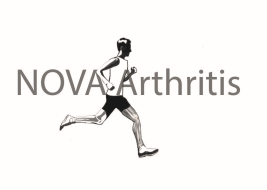 Please provide insurance card(S) & photo id or drivers licenseToday’s Date: _____________________     SS #:___________________________________   DOB: __________________________  PATIENT INFORMATION:Patient’s Name: __________________________________________________________________________________         	            (First Name)	  	  	     (M.I.)     	              	   (Last Name)I preferred to be addressed as / My nickname is: ___________________________________________                            Sex:     M       FAddress: ___________________________________________________________________________________________                              (Street Address)                                                                                                        (City/State)                   (Zip Code)Home Phone: (_____) ___________________________   Cell Phone: (_____) _____________________________	Email: _______________________________________________ PRIMARY CARE/REFERRING PHYSICIAN INFORMATION:Did a Physician Refer You?     NO     YES        Name: ________________________________________Who is your Primary Care Physician: ____________________________________________________________________                      DEMOGRAPHICS:1)   Race:       American Indian or Alaska Native         Asian          Black or African American        White         	                   Native Hawaiian        Other Pacific Islander         More than One Race       Refuse to Report2)   Ethnicity:     Hispanic or Latino      Not Hispanic     Unknown3)   Preferred Language:    English     Spanish     Other4)   Preferred Notification Method:         Postal Mail              Phone       	 Email5)   Marital Status:     M     S     D    W    Prefer not to shareEMERGENCY CONTACT INFORMATIONIn case of emergency, whom should we notify? ____________________________________________Relationship to Patient: ____________________________Phone: (_____)_______________________PATIENT EMPLOYMENT INFORMATIONPatient’s Employer Name & Address: __________________________________________________________________________                    Employer’s Phone (_______)___________________________   Full Time   Part Time   Retired   Not EmployedINSURANCE COVERAGE:  (we will need to make a copy of your cards – please provide your cards)Primary Company Name:________________________________________________Secondary Company Name:______________________________________________Note:  Except for exceptional cases we will only file with your primary carrier.  This policy excludes patients with Medicare.How did you find us?  Were you referred by: Physician	 Family or friend (name): 	 Other (please specify) 	 Insurance Book______ Prior Patient_________ Saw our Billboard____ Internet ________ Newspaper Ad___ Mailing _________